ЕВИДЕНЦИЈА О ИЗВОЂЕЊУ ВЈЕЖБИОКТОБАР 2022. ГОДИНЕСПИСАК СТУДЕНАТАВ1, В2, В3, ..., Прве вјежбе, Друге вјежбе, Треће вјежбе, ...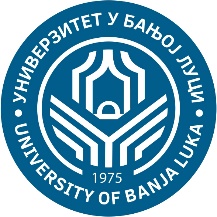 УНИВЕРЗИТЕТ У БАЊОЈ ЛУЦИ                           ФАКУЛТЕТ БЕЗБЈЕДНОСНИХ НАУКА Катедра полицијских наука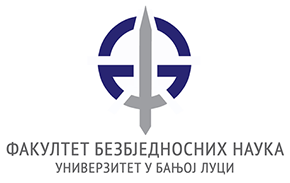 ПредметШифраСтудијски програмЦиклус студијаГодина студијаСеместарОблик наставеГрупаСФО 2ОБК16СФО2Безбједност и криминалистикаIIIIIIГрупни1.Редни бројБрој индексаПрезимеИмеПВ1ПВ2ПВ3ПВ4ПВ51.2097/21АлаџићАнастасија2.2140/21БардакМарија3.2098/21БенцузИвона4.2119/21БожићИгор5.2059/21БоројевићАна6.2151/21БудићВасилија7.2050/21ВасиљевићМатија8.2018/20ВасићБојана9.2040/21ВранићДарио10.2123/21ВржинаСтефан11.2090/21ВујовићМилан12.2132/21ВучетићКристина13.2041/21ГавриловићМилица14.2143/21ГарићИван15.2089/21ГогићНевен16.2092/21ГолубовићЈован17.2078/21ГрубачићИвона18.2079/21ГутићМилован19.2138/21ДесанчићЛука20.2071/21ДеспотовићМиодраг21.2144/21ДрагојловићБошко22.2103/21ДракулАња23.2034/21ДроцаМарија24.2070/21ЂорђевићАна25.2111/21ЂукићТеа26.2094/21ЂурагићБранка27.2069/21ЂурицаЉубиша28.2158/21ИвановићВиде29.2035/21ИконићИрена30.2110/21ИлићВлатко31.2047/21ЈакићАнастасија32.2081/21ЈефимићЈелена33.2113/21ЈовићБојан34.2127/21ЈокићМилица35.2057/21ЈусићЕдхем36.37.38.39.40.УчионицаУчионицаУчионицаУчионицаКаб. 27 ФФВиСКаб. 27 ФФВиСКаб. 27 ФФВиСКаб. 27 ФФВиСКаб. 27 ФФВиСДатумДатумДатумДатумВријемеВријемеВријемеВријемеОдржано часоваОдржано часоваОдржано часоваОдржано часова22222Сарадник – мр Лазар ВулинСарадник – мр Лазар ВулинСарадник – мр Лазар ВулинСарадник – мр Лазар ВулинПотпис сарадникаПотпис сарадникаПотпис сарадникаПотпис сарадника